Publicado en Barcelona el 30/03/2023 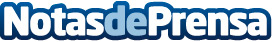 La cuenta de ahorro de inbestMe alcanza 2,4% TAE con la subida de los tipos de interésDiez veces mayor que el interés medio de los depósitos bancarios españolesDatos de contacto:Prensa inbestMe931 575 633 Nota de prensa publicada en: https://www.notasdeprensa.es/la-cuenta-de-ahorro-de-inbestme-alcanza-24-tae Categorias: Nacional Finanzas Inteligencia Artificial y Robótica Madrid Consumo http://www.notasdeprensa.es